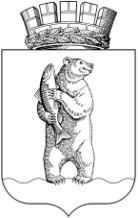 Администрациягородского округа АнадырьПОСТАНОВЛЕНИЕОт 24.09.2020	                                                                                                        № 659В целях приведения нормативных правовых актов Администрации городского округа Анадырь в соответствии с действующим законодательством,ПОСТАНОВЛЯЮ:1. Внести в Постановление Администрации городского округа Анадырь                   от 28 мая 2020 года № 301 «Об утверждении Порядка предоставления в 2020 году субсидии из бюджета городского округа Анадырь субъектам предпринимательской деятельности на возмещение части затрат по оплате коммунальных услуг в условиях ухудшения ситуации в связи с распространением новой коронавирусной инфекции» следующие изменения:1.1. В Порядке предоставления в 2020 году субсидии из бюджета городского округа Анадырь субъектам предпринимательской деятельности на возмещение части затрат по оплате коммунальных услуг в условиях ухудшения ситуации в связи с распространением новой коронавирусной инфекции (далее – Порядок):1.1.1. Пункт 1.7. Раздела 1 изложить в следующей редакции:«1.7. Критерием отбора Получателей субсидии является: наличие у субъектов предпринимательской деятельности на праве собственности, ином законном основании для владения, пользования и распоряжения объектов недвижимости, за исключением жилых помещений (здания, строения, сооружения, помещения), используемых для осуществления ими предпринимательской деятельности по видам, указанным в пункте 1.6. раздела 1 «Общие положения» Порядка и расположенных на территории городского округа Анадырь;наличие у субъектов предпринимательской деятельности регистрации по состоянию на 1 января 2020 года в Едином реестре субъектов малого и среднего предпринимательства.».2. Действие настоящего постановления распространяется на правоотношения, возникшие с 19 мая 2020 года.3. Настоящее постановление опубликовать в газете «Крайний Север»                         и разместить на официальном информационно-правовом ресурсе городского округа Анадырь – WWW.NOVOMARIINSK.RU.4. Контроль за исполнением настоящего постановления возложить                            на заместителя Главы Администрации городского округа Анадырь - начальника Управления финансов, экономики и имущественных отношений Администрации городского округа Анадырь Тюнягину Ю.И.И.о. Главы Администрации                                                                         Н.А. ГончаровО внесении изменений в Постановление Администрации городского округа Анадырь от 28 мая 2020 года № 301 